Сценарий внеклассного мероприятия«Путешествие по страну памяти»Цель: выявить уровень развития словесно-логической, эмоциональной, образной и двигательной памятиЗадачи: Образовательная – познакомить с понятиями «память» и виды памяти.Развивающая – создать условия для развития коммуникативных навыков, познавательных процессов.Воспитательная – содействовать воспитанию культуры общения, потребности в самовоспитании, формировать умение организовывать свою работу.Оборудование: раздаточный материал (памятки детям, тесты для диагностики).Организационный моментЗдравствуйте, дети. Меня зовут ...Сегодня мы с вами отправимся в путешествие по стране памяти.Мотивация и целеполаганиеКаждый день мы узнаём что-то новое. Всё, что узнаёт человек, хранится в памяти. «Память есть кладовая ума», - говорил А.Суворов. Что же такое память? Это какая-либо информация, которую человек запоминает, сохраняет и воспроизводит спустя какое-то время. Как вы думаете, зачем нам нужна память? Ответы детей. Правильно, значит, память очень важна для человека, чтобы запоминать, сохранять и воспроизводить информацию. Если бы её не было, то люди не смогли бы передавать все знания и умения будущему поколению. Мы не умели бы читать, считать, не помнили бы своих родителей и друзей. Без памяти люди не могли бы передавать накопленный опыт от поколения к поколению. Человечество не могло бы развиваться.Основная частьИ в этой стране памяти есть 4 города.1-й город – словесно-логическая или смысловая память. Чтобы туда попасть, нам нужно выполнить задание-тренинг. Сейчас я вам выдам листочки, на которых написано 14 пар слов, нужно будет определить тип логической связи, который присутствует в каждой паре. В этом вам помогут шифр-буквы, где обозначены образцы логической связи. Получившиеся ответы нужно записать в таблицу. На выполнение этого задания у вас есть 5 минут. Схема работы:1) определить отношения слов в паре;2) найти похожее среди пар столбца «Шифр»;3) занести в таблицу результат.ШифрA. Корова – стадо.Б. Земляника – ягода.B. Река – озеро.Г. Радость – огорчение.Д. Подарок – радость.Е. Товарищ – друг.Материал1) красный – алый;2) рыба – вода;3) предложение – текст;4) темный – светлый;5) дерево – ветка;6) верх – низ;7) простуда – кашель;8) стул – мебель;9) ручей – река;10) начало – конец;11) отвага – героизм;12) страх – бегство;13) пальто – одежда;14) цветок – дерево.Молодцы, мы смогли попасть в этот город. Жителям этого города память нужна для того, чтобы размышлять, уметь формулировать и выражать свои мысли. Следующий, 2-й город – эмоциональная память.Чтобы попасть в этот город, нам тоже придется выполнить задание.Сейчас я вам раздам листочки и зачитаю 10 слов. Ваша задача в левый столбик записать слова, которые вызывают у вас яркие эмоции, в правый те, которые не имеют эмоциональной окраски.  (Ночь, музыка, конфета, урок, каникулы, восторг, пятно, шарф, песок, птицы).И с этим заданием вы справились, здесь память помогает жителям помнить чувства, эмоции, которые человек испытывал в какой-то ситуации. Эмоциональная память имеет большое значение в формировании личности человека, является важнейшим условием для развития его внутреннего мира. Каждый человек индивидуален, кто более эмоциональный, а кто-то реалист. Эмоции очень важны для человека и их нужно развивать. 3-й город – это образная память. Сейчас мы с вами выполним еще одно задание, чтобы попасть в третий город.На экране будет изображено 9 предметов. Вы должны за 20 секунд запомнить их и затем записать или нарисовать все, что смогли запомнить в течение 1 минуты.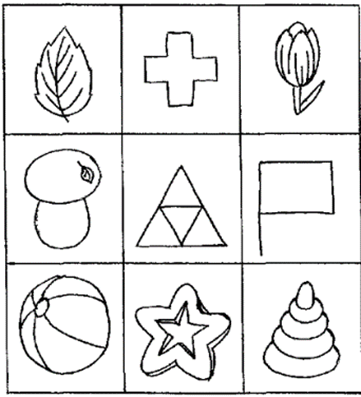  В этом городе все связано с нашими органами чувств, благодаря которым человек воспринимает окружающий мир. В соответствии с нашими органами чувств различают 5 видов образной памяти: слуховую, зрительную, обонятельную, вкусовую, тактильную. Эти виды образной памяти развиты у человека неравномерно, какой-либо всегда является преобладающим. Сейчас проверим, насколько хорошо у вас развита образная память. Тест. И 4-й город – двигательная или моторная память. Чтобы попасть в него, нам нужно выполнить последнее, 4-е задание.Сейчас вы по одному будете повторять вместе со мной 10 движений, а затем попытаетесь воспроизвести их самостоятельно.Жителям этого города память позволяет запоминать умения, навыки, различные движения и действия. Если бы не было этого города памяти, то человеку всякий раз приходилось бы заново учиться ходить, писать, ездить на велосипеде, плавать и вообще выполнять разнообразную деятельность. РефлексияМы с вами побывали во всех городах. Давайте повторим, в каких городах мы были? Молодцы, все города запомнили! А в какой город вам было труднее всего попасть? Поднимите руку, для кого в словесно-логический? А для кого город эмоциональной памяти? Кому было сложно выполнять 3 задание, чтобы попасть в город образной памяти? А у кого возникли сложности с заданием в городе двигательной памяти? Как мы уже говорили, все эти города очень важны для памяти. А как вы развиваете свою память? Согласитесь, немного способов вы назвали.Домашнее заданиеСегодня мы с вами раскрыли лишь маленькую частичку секретов страны памяти. Остальные секреты вы можете открыть сами, если будете развивать свою память каждый день и воспользуетесь советами из памятки (памятка в приложении). Спасибо за внимание. 